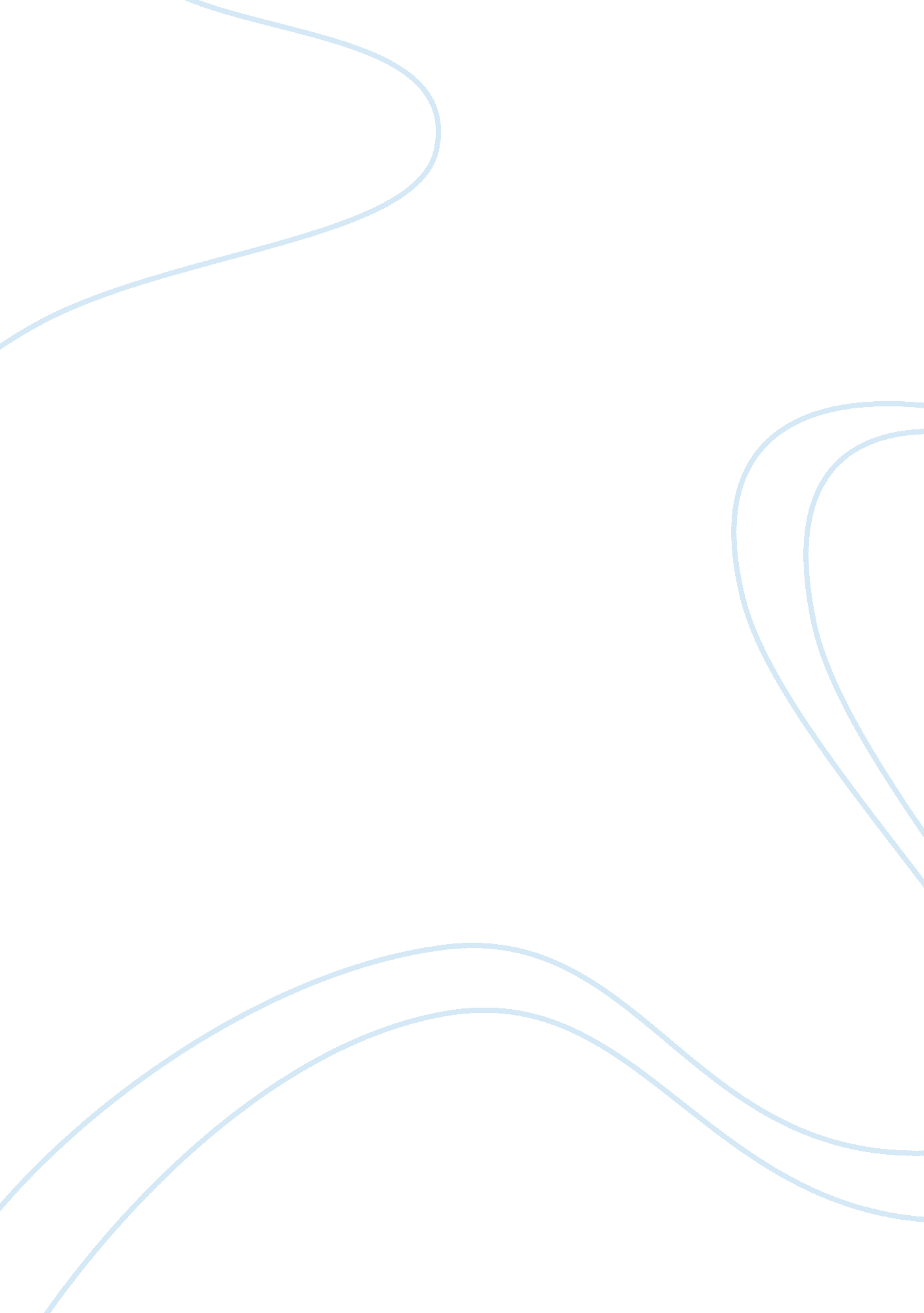 Exploring the chemistry of adhesives chemistry essay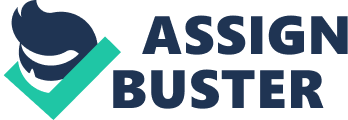 An adhesive is a substance that sticks to the surface of an object such that two surfaces become bonded. A typical place betterment shop carries many different adhesives for many different applications. . The interaction of molecules is known as intermolecular bonding, or secondary bonding. Primary bonding, besides known as intramolecular bonding, is the interaction of atoms within a molecule and includes covalent and polar covalent bonding. Secondary adhering includes dipole-dipole bonding ( the interaction of molecules that have a lasting net dipole minute ) and H bonding ( an interaction that occurs when a H atom is bonded to an N, O, or F atom in a molecule ) . Adhesive materials remedy when the little rosin molecules join together to organize highly big molecules known as polymers. For illustration, one of Some adhesives, such as this wood adhesive, are used merely with specific substrates because of the remedy clip needed to let for good bonding. The simplest polymer is polyethylene. The mer ( basic edifice block of the polymer ) is ethylene, H2 C= CH2. The add-on of an instigator ( R ) causes the formation of the extremist RCH2 CH2. A extremist is a species that has an odd negatron and is really reactive because it seeks the beginning of negatrons. This extremist will attach the ethene mer ( the two-base hit bond in ethene is rich in negatrons ) to get down a concatenation reaction that continues until really big polymer molecules form. This and other signifiers of polymerisation procedures are the footing for the preparation of polymers. This procedure is known as bring arounding when covering with adhesives. Two standards must be met in order for a molecule to possess a lasting net dipole minute: ( 1 ) an unequal sharing of negatrons within the molecule such that one or more intramolecular bonds has a partial positive terminal and a partial negative terminal, and ( 2 ) a geometry such that the vector amount of the single dipole minutes does non equal nothing. The ability of an atom within a molecule to pull negatrons is known as electronegativity, a construct proposed by Linus Pauling who established a tabular array of comparative electronegativities. In Pauling ‘ s tabular array, F is the most negatively charged component and is given the value of 4. 0. The greater the difference in electronegativity between two atoms within a molecule, the larger is the dipole minute in that bond. Because the bond between two atoms holding unequal electronegativities has a partial positive terminal and a partial negative terminal, it is said to be a polar bond. If the geometry of the molecule is such that the vector amount of all of the dipole minutes does non equal nothing, so the molecule is polar. The electronegativities for C and O are 2. and 3. 5, severally ; hence, the carbon-oxygen bond is a polar bond. A C dioxide molecule has two carbon-oxygen bonds ; nevertheless, its geometry is such that the vector amount of the two dipole minutes peers zero, and therefore C dioxide is a nonionic molecule. The electronegativity of H is 2. 1, therefore a hydrogen-oxygen bond would be polar. A H2O molecule has two hydrogen-oxygen bonds. The geometry of a H2O molecule ( the H-O-H bond angle is 104. 5A° ) is nonsymmetrical, therefore the vector amount of the dipole minutes is non equal to zero and H2O is a polar molecule. Polar molecules will pull other polar molecules because of their net dipole minutes. Water molecules, nevertheless, have an extra attractive force for one another, based on H bonding. This attractive force is so strong that, although H2O is a little molecule and little molecules tend to be gases, H2O is a liquid at room temperature. This facet of the chemical science of H2O demonstrates that H bonding is a comparatively strong force that can keep molecules together. Two surfaces at that place must be several types of interaction between the adhesive and both substrates. The first type of interaction is that the adhesive must wet the substrate, that the adhesive must distribute itself out into a movie that covers the substrate surface. In order for this to go on, the adhesive must hold a low adequate viscousness so that it will flux. Viscosity is the opposition of a liquid to flux. Water has a low viscousness whereas honey has a high viscousness. Because viscousness is temperature dependant, the application of a cold adhesive to a substrate, or the application of an adhesive to a cold substrate, may ensue in hapless wetting. Another factor that affects wetting is the comparative strengths of cohesive forces, and those of adhesive forces. If the cohesive forces among adhesive molecules are weaker than the adhesive forces between the adhesive molecules and the substrate surface, so the adhesive molecules will distribute out over the substrate and wet its surface. An adhesive that has a comparatively low viscousness and is able to wet the substrate surface will flux into any bantam clefts or pores on the substrate surface. Mechanical bonding is one of several ways that an adhesive bonds substrates. All surfaces, except those that are extremely polished, have pores. If the adhesive flows into these pores and so polymerizes, a mechanical bond is formed. The interactions of adhesive molecules with substrates are so critical, it makes sense that some adhesives would be more appropriate for a specific substrate than others. Adhesive materials are designed for specific applications. For illustration, adhesives known as “ ace gums ” ( cyanoacrylates ) are utile around the place in the bonding of common substrates ( e. g. , dishes, playthings, etc. , which can take topographic point in a affair of seconds. Cyanocrylates tend to be brickle therefore they are vulnerable to impact and dramatic alterations in temperature. To cut down these defects, little sums of finely land gum elastic has been used as filler. The gum elastic introduces flexibleness therefore cut downing crispness. In add-on, cyanocrylates are attacked by polar dissolvers. Polar dissolvers will weaken healed cyanocrylate bonds over clip. Therefore, applications affecting H2O, intoxicants, or other polar dissolvers should be avoided. Cyanoacrylates are non appropriate for the bonding of the steel parts of an car, because of the environments that the auto will be exposed to. Those environments include such things as rain, fluctuations in temperature, exposure to dissolvers ( such as gasolene, oil, and windshield washer solution ) , ozone, acid rain, salt spray, and ultraviolet visible radiation from the Sun. Another illustration of a “ particular ” adhesive would be the one used to attach a new rearview mirror in an car. Because the healed adhesive in this instance will be exposed to broad fluctuations in temperature and to an highly big sum of ultraviolet visible radiation from the Sun for drawn-out periods of clip, an adhesive formulated specifically for these conditions should be used. Finally, the strength and permanency of the bond formed between adhesive and substrate must be considered when one is choosing an adhesive. Most of the clip it is desirable to hold maximal strength and permanency ; the really common Post-it note, nevertheless, is a counterexample. Its adhesive is neither strong nor lasting. Lists of some common types of adhesives and their utilizations. Because of the different possible substrates and combinations of substrates, and because adhesives are capable to such a scope of environmental conditions, it is no admiration that there are so many types of adhesives on the market. However, if one has some cognition of how adhesives bond to substrates and the types of substrates being bonded, the undertaking of choosing adhesives will non be overpowering. 